CHEMISTRY 2022-23										August 26, 2022Today’s Agenda (Day 8)HOUSEKEEPING ITEMSHomework Check: Ch 1 Launch Lab Ch 1 Mini-Lab		 Chapter 1 VocabularyClass Activity: BEGIN: Chapter 2 PPT ReviewSection 2.1 – Units and MeasurementsSection 2.2 – Scientific Notation & Dimensional AnalysisSection 2.3 – Uncertainty in DataSection 2.4 – Representing DataHOMEWORK:READ: Chapter 1 – Introduction to ChemistryREAD: Chapter 2 – Analyzing DataCOMPLETE: Chapter 2 Vocabulary (abridged template)STUDY: APA Review, Chapter 1CHAPTER 1CHAPTER 2REMINDERS:Ch 2 Vocabulary – Aug. 30TEST: Ch 1  Aug. 30QUIZ: Ch 1 & 2 Vocabulary  Sept. 1TEST: Ch 2  Sept. 6CHEMISTRY 2022-23									PRACTICE PROBLEMSCHAPTER 2 – Analyzing DataPractice Problems 2.1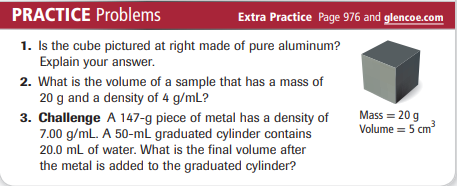 Practice Problems 2.2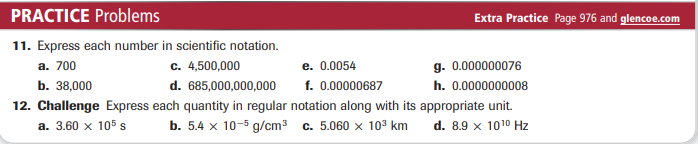 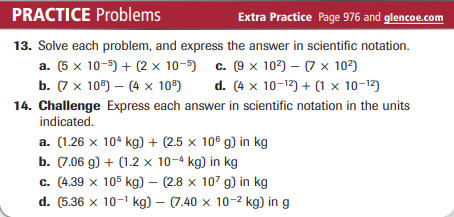 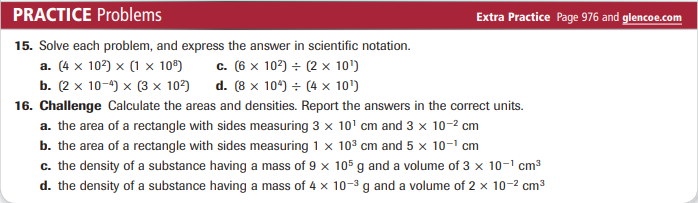 Applied researchChemistryConclusionControlDependent variableexperimentHypothesisIndependent variableMassModelPure researchQualitative dataQuantitative dataScientific lawSubstanceTheory WeightAccuracybase unitconversion factordensityderived unitdimensional analysisErrorGraphKelvinKilogramLiterMeterpercent errorPrecisionscientific notationSecondsignificant figure